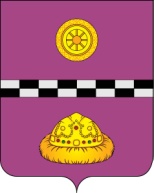            ПОСТАНОВЛЕНИЕот 20 апреля 2020 г.						                               № 350В связи с изменениями в организационно – штатных структурах государственных учреждений Республики Коми          ПОСТАНОВЛЯЮ:Внести изменения в постановление администрации муниципального района «Княжпогостский» от 03.04.2015 г. №236 «Об утверждении Положения о пунктах временного размещения в случае угрозы  или возникновения чрезвычайной ситуации на территории муниципального района «Княжпогостский» согласно приложению к настоящему постановлению.Постановление администрации муниципального района «Княжпогостский» от 19.06.2018 г. №238 «О внесении изменений в постановление администрации муниципального района «Княжпогостский» от 03.04.2015 г. №236 «Об утверждении Положения о пунктах временного размещения в случае угрозы или возникновения чрезвычайной ситуации на территории муниципального района «Княжпогостский» считать утратившим силу. Настоящее постановление вступает в силу с момента его принятия, подлежит официальному опубликованию.Контроль за исполнением настоящего постановления возложить на первого заместителя руководителя администрации муниципального района «Княжпогостский» А.Л.Кулика. Глава МР «Княжпогостский» -                                                                                  руководитель администрации                                                            А.Л.НемчиновПриложение к постановлению администрации МР «Княжпогостский» от 20.04.2020 г. № 350Перечень пунктов временного размещения (ПВР) в случае угрозы или возникновения чрезвычайной ситуации на территории муниципального района «Княжпогостский»